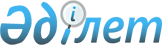 Об утверждении порядка и условий эксплуатации платных автомобильных дорог и мостовых переходов общего пользования областного и районного значения
					
			Утративший силу
			
			
		
					Постановление акимата Мангистауской области от 08 мая 2015 года № 140. Зарегистрировано Департаментом юстиции Мангистауской области от 05 июня 2015 года № 2736. Утратило силу постановлением акимата Мангистауской области от 19 февраля 2016 года № 43      Сноска. Утратило силу постановлением акимата Мангистауской области от 19.02.2016 № 43(вводится в действие со дня подписания).

      Примечание РЦПИ.

      В тексте документа сохранена пунктуация и орфография оригинала.

      В соответствии с Законом Республики Казахстан от 17 июля 2001 года "Об автомобильных дорогах" акимат области ПОСТАНОВЛЯЕТ:

      1. Утвердить прилагаемый порядок и условия эксплуатации платных автомобильных дорог и мостовых переходов общего пользования областного и районного значения.

      2. Государственному учреждению "Управление пассажирского транспорта и автомобильных дорог Мангистауской области" (Бисакаев У.С.) обеспечить официальное опубликование данного постановления в информационно-правовой системе "Әділет" и в средствах массовой информации, размещение на интернет-ресурсе акимата Мангистауской области.

      3. Контроль за исполнением настоящего постановления возложить на первого заместителя акима области Алдашева С.Т.

      4. Настоящее постановление вступает в силу со дня государственной регистрации в органах юстиции и вводится в действие по истечении десяти календарных дней после дня его первого официального опубликования.



       "СОГЛАСОВАНО"

      Начальник государственного

      учреждения "Департамент внутренних

      дел Мангистауской области

      Министерства внутренних дел

      Республики Казахстан"

      Дальбеков К.С.

      08 мая 2015 год.

      Начальник государственного

      учреждения "Департамент по

      чрезвычайным ситуациям Мангистауской

      области Комитета по чрезвычайным

      ситуациям Министерства внутренних

      дел Республики Казахстан"

      Базарбаев К.Б.

      08 мая 2015 год.

      Руководитель государственного

      учреждения "Управление пассажирского

      транспорта и автомобильных дорог

      Мангистауской области"

      Бисакаев У.С.

      08 мая 2015 год.

 Порядок и условия эксплуатации платных автомобильных дорог и мостовых переходов общего пользования областного и районного значения
1. Общие положения      1. Настоящий порядок и условия эксплуатации платных автомобильных дорог и мостовых переходов общего пользования областного и районного значения (далее – порядок) разработан в соответствии с Законом Республики Казахстан от 17 июля 2001 года "Об автомобильных дорогах" (далее – Закон) и определяет порядок и условия эксплуатации платных автомобильных дорог (участков) и мостовых переходов Республики Казахстан, переданных организатору платного движения.

      2. В настоящем порядке используются понятия, предусмотренные Законом, и следующие понятия:

      1) пользователи автомобильными дорогами – физические и юридические лица, являющиеся участниками дорожного движения или осуществляющие иную деятельность в пределах полосы отвода автомобильных дорог и придорожной полосы;

      2) эксплуатация платных автомобильных дорог (участков) и мостовых переходов - осуществление мероприятий по обеспечению непрерывного, безопасного движения автотранспортных средств по платным автомобильным дорогам (участков) и мостовым переходам с установленными нагрузками, габаритами и поддержание их транспортно-эксплуатационного состояния в период эксплуатации;

      3) организатор платного движения - Национальный оператор по управлению автомобильными дорогами или концессионер;

      4) мостовой переход - комплекс инженерных сооружений для преодоления водного препятствия, включающий в себя мост, подходы к мосту, регуляционные и защитные сооружения.

 2. Порядок и условия эксплуатации платных автомобильных дорог (участков) и мостовых переходов      3. Эксплуатация платных автомобильных дорог (участков) и мостовых переходов предусматривает своевременное обеспечение организатором платного движения мероприятий по их ремонту и содержанию в соответствии с законодательством Республики Казахстан.

      4. Организатор платного движения в целях надлежащей эксплуатации платных автомобильных дорог (участков) и мостовых переходов общего пользования областного и районного значения:

      1) обеспечивает соблюдение требований безопасности при эксплуатации автомобильных дорог в соответствии с законодательством Республики Казахстан;

      2) обеспечивает очистку платных автомобильных дорог (участков) и мостовых переходов общего пользования областного и районного значения от снега в зимний период и принимает меры против скользкости покрытия;

      3) обеспечивает бесперебойный и безопасный проезд транспортных средств и соблюдение требований природоохранного законодательства;

      4) принимает меры по возмещению ущерба пользователям автомобильными дорогами в соответствии с законодательными актами Республики Казахстан, причиненного дорожно-транспортными происшествиями, возникшего по причине дорожных условий;

      5) обеспечивает фитосанитарное состояние полосы отвода автомобильных дорог в соответствии с законодательными актами Республики Казахстан;

      6) содержит защитные насаждения вдоль автомобильных дорог;

      7) по согласованию с дорожными органами, совместно с подразделениями дорожной полиции и уполномоченным органом по чрезвычайным ситуациям ограничивает или закрывает движение транспортных средств в экстремальных условиях (неблагоприятные погодно-климатические условия, стихийные бедствия, пожар, потеря несущей способности автомобильных дорог), а также при проведении ремонтно-строительных работ с уведомлением об этом местных исполнительных органов и пользователей автомобильными дорогами, установлением соответствующих дорожных знаков и через средства массовой информации;

      8) устраняет последствия стихийных метеорологических явлений и чрезвычайных ситуаций природного и техногенного характера;

      9) при взаимодействии с подразделениями дорожной полиции ведет учет дорожно-транспортных происшествий, анализирует причины и условия, способствующие их возникновению, разрабатывает мероприятия по их предупреждению и ликвидации;

      10) обеспечивает возможность безопасного проезда транспортных средств в рамках скоростного режима, установленного Правилами дорожного движения Республики Казахстан, утвержденными постановлением Правительства Республики Казахстан от 13 ноября 2014 года № 1196 "Об утверждении Правил дорожного движения, Основных положений по допуску транспортных средств к эксплуатации, перечня оперативных и специальных служб, транспорт которых подлежит оборудованию специальными световыми и звуковыми сигналами и окраске по специальным цветографическим схемам";

      11) принимает меры по спасению участников дорожного движения, оказанию им доврачебной медицинской помощи в случаях дорожно-транспортных происшествий, аварий, стихийных бедствий;

      12) оказывает содействие подразделениям дорожной полиции в расследовании дорожно-транспортных происшествий, а также проводит служебное расследование, если дорожно-транспортное происшествие произошло по сопутствующим дорожным условиям;

      13) оказывает содействие органам, осуществляющим оперативно-розыскную деятельность в соответствии с законодательством Республики Казахстан;

      14) обеспечивает устройство и ремонт технических средств организации дорожного движения (ограждения, знаки, разметка, направляющие устройства, сети освещения, светофоры, системы автоматизированного управления движением);

      15) обеспечивает устройство средств измерения, оборудования и программного обеспечения для мониторинга движения автотранспортных средств с подключением к необходимым информационно-коммуникационным сетям;

      16) обеспечивает взимание платы за проезд по платным автомобильным дорогам (участков) в соответствии с законодательством Республики Казахстан.

      5. Работы по содержанию платных автомобильных дорог (участков) и мостовых переходов осуществляются на постоянной основе.

      6. В целях своевременного проведения работ по содержанию платных автомобильных дорог (участков) и мостовых переходов общего пользования областного и районного значения их визуальный осмотр осуществляется ежедневно.


					© 2012. РГП на ПХВ «Институт законодательства и правовой информации Республики Казахстан» Министерства юстиции Республики Казахстан
				
      Аким области

А.Айдарбаев
Утвержден
постановлением акимата
Мангистауской области
от 08 мая 2015 года № 140